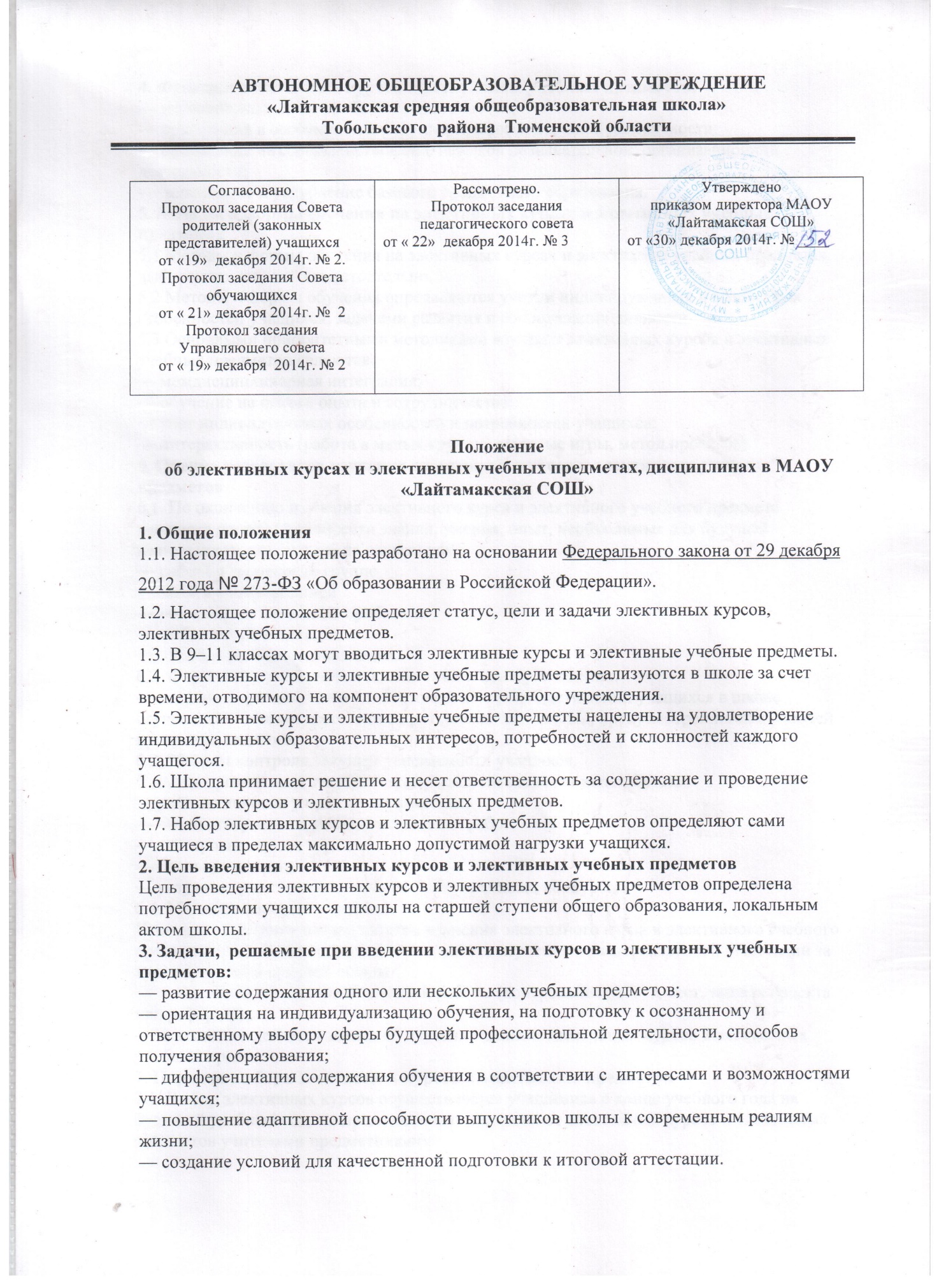 4. Функции элективных курсов и элективных учебных предметов: 
— изучение ключевых проблем современности; 
— ориентация в особенностях будущей профессиональной деятельности; 
— ориентация на совершенствование навыков познавательной, организационной деятельности; 
— дополнение и углубление базового предметного образования.5. Методы и формы обучения на элективных курсах и элективных учебных предметах5.1 Методы и формы обучения на элективных курсах и элективных учебных предметах выбираются школой самостоятельно.5.2 Методы и формы обучения определяются учетом индивидуальных и возрастных особенностей учащихся, задачами развития и социализации личности.5.3 Основными приоритетными методиками изучения элективных курсов и элективных учебных предметов являются: 
— междисциплинарная интеграция; 
— обучение на основе опыта и сотрудничества; 
— учет индивидуальных особенностей и потребностей учащихся; 
— интерактивность (работа в малых группах, ролевые игры, метод проектов).6. Оценка результатов изучения элективных курсов и элективных учебных предметов6.1. По окончанию изучения элективного курса и элективного учебного предмета учащиеся должны приобрести знания, умения, опыт, необходимые для будущей деятельности, освоить такие навыки как: 
— работа в творческой группе 
— работа с информацией 
— решение поставленной проблемы 
— выбор направления 
— индивидуализация мышления.6.2. Формы контроля уровня достижений и критерии оценки: 
— текущий, промежуточной и итоговый контроль достижений учащихся в школе осуществляется в соответствии с критериями оценивания, предусмотренными в рабочей программе педагога.6.3. Методы контроля текущей успеваемости учащихся.С целью организации текущего контроля  успеваемости используются 
— учёт активности учащихся на занятиях; 
— анализ творческих, исследовательских работ; 
— тестирование; 
— балльная оценка; 
— результат участия в олимпиадах, конференциях, конкурсах.6.4. Методы итогового контроля.Итоговая аттестация по результатам изучения элективного курса и элективного учебного предмета проводится по мере завершения его изучения в рамках итоговой аттестации за курс основной и средней школы 
—  с помощью специальной зачетной работы (контрольная работа, тест, защита проекта или реферата); 
—  в аттестате делается запись об изучении данных элективных курсов и элективных учебных предметов.7. Порядок выбора элективных курсов и элективных предметов7.1. Выбор элективных курсов осуществляется учащимися в конце учебного года на будущий учебный год, по предложенным программам элективных курсов и элективных предметов учителями предметниками.8. Учебное и программно-методическое обеспечении преподавания элективных курсов и элективных учебных предметов. 
—  используются учебные пособия, рекомендованные МО РФ; 
—  учебные пособия, а также научно-популярная литература, справочные издания; 
—  программа курса, материалы для учителя, творческие работы для исследовательской деятельности; 
—  опыт работы иных образовательных учреждений; 
—  в качестве программно-методического обеспечения могут быть использованы авторские курсы, разработанные учителями школы, рассмотренные на заседании школьного методического объединения и утверждённые директором школы. 